ПАСПОРТдорожной безопасности Муниципального дошкольного образовательного  учреждения «Детский сад  № 10 «Радуга»2017 – 2018 учебный год(составитель старший воспитатель Никитина Ю.С.)Содержание1.Общие сведения……………………………………………………………………………32. План – схема района расположения ОУ, пути движения транспортных средств и воспитанников…………………………………………………………………………………73.Программа дополнительного образования «Добрая  дорога Детства»………………….9Приложение 1. Методические рекомендации по обеспечению санитарно – эпидемиологического благополучия и безопасности перевозок организованных групп детей автомобильным транспортом…………………………………………………………30Приложение 2.  Диагностика по безопасности дорожного движения во 2 младшей группе……………………………………………………………………………………………37Приложение 3.  Диагностика по безопасности дорожного движения в средней  группе……………………………………………………………………………………………39Приложение 4.  Диагностика по безопасности дорожного движения в старшей группе……………………………………………………………………………………………43Приложение 5.  Диагностика по безопасности дорожного движения в подготовительной к школе  группе…………………………………………………………………………………48Паспорт дорожной безопасности образовательного учреждения предназначен для отображения информации о Муниципальном дошкольном образовательном учреждении «Детский сад № 10 Радуга» с точки зрения обеспечения безопасности детей на этапах их перемещения, для подготовки мероприятий по предупреждению детского дорожно-транспортного травматизма. Паспорт ведется старшим воспитателем Никитиной Ю.С.Общие сведенияПолное название: Муниципальное дошкольное образовательное учреждение «Детский сад  № 10 « Радуга».Сокращенное официальное наименование: МДОУ «Детский сад № 10 «Радуга».Устав  утвержден Постановлением Администрации Гаврилов – Ямского м.р. от 18.11.2015 года, № 1291Лицензия бессрочная, № 328/16 от 14.06.2016 г., Серия 77Л02, № 0001102Свидетельство о внесении записи в Единый государственный реестр юридических лиц  - 09.12.2015 г. Межрайонной инспекции Федеральной налоговой службы № 7 по Ярославской областиСвидетельство о постановке на учет юридического лица в налоговом органе – серия 76, № 003026784 Организационно – правовая форма: учреждение.Тип учреждения: бюджетное учреждение.Тип образовательной организации: дошкольная образовательная организация.Место нахождения образовательного учреждения: 152240, Россия, Ярославская область, г. Гаврилов-ям, ул. Комарова,22.Функции и полномочия Учредителя муниципального образовательного бюджетного учреждения от имени Гаврилов-Ямского муниципального района осуществляет Администрация Гаврилов-Ямского муниципального района.Отдельные функции и полномочия Учредителя муниципального образовательного учреждения от имени Администрации Гаврилов-Ямского муниципального района осуществляет в установленном порядке Управление образования Администрации Гаврилов-Ямского муниципального района, в ведении которого находится образовательное учреждение и является по отношению к учреждению главным распорядителем бюджетных средств.Образовательное учреждение находится в непосредственном подчинении (подведомственно) Управления образования Администрации Гаврилов-Ямского муниципального района.История детского сада № 10 уходит корнями в шестидесятые годы. Тогда в бывшей конторе льнокомбината организовали ясли, куда принимали детей от трех месяцев до года. Штат состоял из медицинских сестер.  Это были добрые, ласковые, замечательные люди, любящие детей и свою работу. Шли годы.  Много труда и сил, творчества и инициативы требовалось коллективу. Не считаясь со временем,  приходилось выполнять самую разную работу. Благодаря  их усилиям, садик стал красивым и  уютным.  Поменялся и статус учреждения. С ноября 2001 года детские ясли были переименованы в Муниципальное дошкольное образовательное учреждение детский сад общеразвивающего вида  №10.  С той поры руководит детским садом общеразвивающего вида №10 Почётный работник общего образования, специалист высшей квалификационной категории по должности  заведующий детским садом  - Ендресяк Ольга Александровна. Именно она смогла сплотить и объединить общим делом – воспитание подрастающего поколения -  замечательный стабильный коллектив педагогов, медицинский и учебно-вспомогательный персонал, который за прошедшие годы окреп и сформировался, повысились опыт и квалификация педагогов. Но время не стоит на месте, современную систему образования характеризует постоянное  ее обновление. И в  2015 году благодаря  финансовой поддержке  депутатов  Областной государственной Думы, Администрации Гаврилов – Ямского  муниципального района  был произведен капитальный ремонт, в результате  которого детский сад приобрел вторую жизнь: стал более современнее и комфортнее для пребывания подрастающего поколения.  А в 2016 году переименован в МДОУ «Детский сад № 10 « Радуга».  А почему именно Радуга? Да потому что радуга - это символ волшебства, счастья,  радости и надежды.Красный – это сердце, а значит любовь. Бесконечная любовь к детям. Сколько добра, теплоты и заботы вкладывают работники детского сада  в своих воспитанников!  Именно благодаря их доброте и мастерству каждый день  превращается для детей в день радости и счастья.Оранжевый – свеча знаний. Педагогический коллектив систематически повышает свою квалификацию, посещая курсы повышения квалификации, методические объединения, районные творческие группы, семинары,  тематические педагогические советы, консультации, семинары-практикумы на районном и областном уровнях. Коллектив детского сада, шагая в ногу со временем, работает в инновационном режиме и использует в своей работе современные образовательные технологии. Высокий профессионализм педагогов подтверждает наличие дипломов, грамот, благодарственных писем. Педагоги детского сада традиционно принимают участие в областных и районных конкурсах, таких как  «Детский сад года», «Моя педагогическая находка», «Спортивный детский сад», «Лучшая развивающая среда», «Лучший воспитатель дошкольного учреждения », в смотрах– конкурсах на лучшую организацию работы по профилактике детского дорожно – транспортного травматизма,  по пропаганде здорового образа жизни, Интернет – сайтов, в муниципальных Ярмарках педагогических идей.Желтый – это внимание, осознание, понимание. Педагоги детского сада работают под девизом  «Чувствовать — Познавать — Творить», общаются и действуют «на равных».  Понимание ребенка –  первая естественная реакция педагогов детского сада. Главное для них – это целостное восприятие ребенка, а не отдельных его особенностей, акцент на стержневые структуры личности, их проявление в ее поведении и деятельности, отношении к себе, направленность потребностей и мотивов. Педагогический коллектив   читает ребенка как раскрытую книгу и понимает в любом его состоянии, в любом его проявлении. Зеленый – ростки - воспитанники.Изо дня в день, по кирпичику, по капельке, по крупинке вкладывают педагоги  в своих воспитанников все то доброе и  разумное, что так необходимо человеку в жизни.      Труды педагогического коллектива не напрасны. Воспитанники участвуют в различных конкурсах на областном и районном уровнях и занимают призовые места : конкурс рисунков  «Музей глазами детей», «Открытка музею», «Моя семья»; театрализованных постановок «Неделя театра в ДОУ», турнире «Чудеса на виражах», спартакиаде «Малыши открывают спорт»,  «Мы – будущие олимпийцы», фестивале «Восходящие звездочки», «Восходящие звездочки страны Ямщика» в рамках районного фестиваля ямщицкой песни «Страна Ямщика», по профилактике ДДТТ «Безопасное движение – это жизнь» и т.д.Голубой – небо – высота – цельПедагогический коллектив ставит перед собой целью создание каждому ребенку в детском саду возможность для развития способностей, широкого взаимодействия с миром, активного практикования в разных видах деятельности, творческой самореализации. Синий – спокойное море -  толерантность      Педагоги детского сада учат  своих воспитанников  находить выход из сложных ситуаций, советуются  с ними и  вместе решают  проблемы.  Они доводят до сознания детей то, что  люди равны в своих достоинствах и правах, хотя и различны по своей природе, воспитывают  миролюбие, принятие и понимание других людей, умение позитивно с ними взаимодействовать.Фиолетовый –  счастье.Благодаря педагогам, детский сад для малышей стал вторым домом.  Профессионализм  воспитателей обеспечивает родителям спокойствие за своих чад. Наша дружная педагогическая команда старается изо всех сил, чтобы порадовать ребятишек и их родителей. В стенах учреждения всегда царит радость, веселье и слышен счастливый детский смех, воспитанники растут, набираются опыта, учатся, расцветают и дарят нам множество поводов для искренней гордости за них. Наш детский сад – это теплый, уютный дом, объединяющий в одну команду детей, педагогов детского сада,  родителей и других социальных партнеров с целью осуществления воспитательно-образовательного процесса подрастающего поколения.Не останавливаясь на достигнутом, мы ищем новые перспективы и пути их развития:-   поиск новых социальных партнеров для дальнейшего улучшения комфортного, качественного пребывания воспитанников в детском саду-  организация  работы с детьми и родителями неорганизованных детей и детей-инвалидов (педагогические консультации, организация группы кратковременного пребывания детей в детском саду, воспитание и развитие детей на дому) -   использование  современных технологий с целью повышения качества воспитательно-образовательного процесса.-   совершенствование материально-технической базы детского садаПриоритетным направлением деятельности учебно-воспитательного процесса являются: познавательно-речевое развитие, физическое развитие и воспитание детей.Воспитание и обучение детей в детском саду ведется на русском языке. Образовательная деятельность осуществляется на основе единства воспитательных, развивающих, обучающих задач.Режим функционирования – пятидневный. Пребывание детей в детском саду – 10 часов. Принимаются дети в возрасте от 1 года 6 месяцев до 7 лет.В детском саду 5 групп. Группы комплектуются в соответствии с медицинскими и психолого-педагогическими рекомендациями, согласно Уставу  МДОБУ. Детский сад рассчитан на 110 детей.Руководитель ОУ – Ендресяк О.А.Ответственные сотрудники муниципального органа от УО – Хлесткова Е.В.Ответственные от отдела отделения ГИБДД  Гаврилов – Ям ОМВД России-инспектор по пропаганде безопасности дорожного движения, лейтенант полиции  Устимова И.А.Ответственные педагоги – старший воспитатель Никитина Ю.С., воспитатели: Давыдова М.В., Долинина Т.П., Радкевич Л.М., Пашникова Н.С.Количество воспитанников –  90 (2 младшая, средняя, старшая, подготовительная группы).Наличие уголков  по ПДД – во всех возрастных группах детского  сада оборудованы уголки  дорожного движения.Телефоны оперативных служб:МДОУ «Детский сад  № 10 « Радуга» – 2-19-66, 2-33-47Отдел отделения ГИБДД  Гаврилов – Ям ОМВД России:- Дежурная часть: (48534) 20202- Телефон доверия: (4852) 304376- Канцелярия: (48534) 23502- Отделение по ИАЗ: (48534) 23111- Разбор ДТП: (48534) 23111- Дорожная инспекция: (48534) 23602- Телефон для справок: (48534) 23111- Телефон для записи: (48534) 23111- Факс: (48534) 231112.ЕДДС – 8474853420451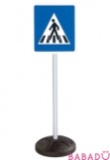 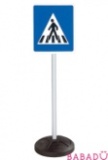 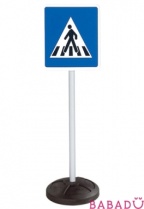 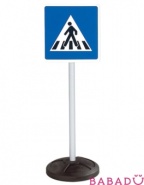 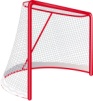 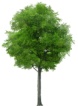 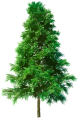 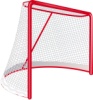 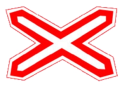 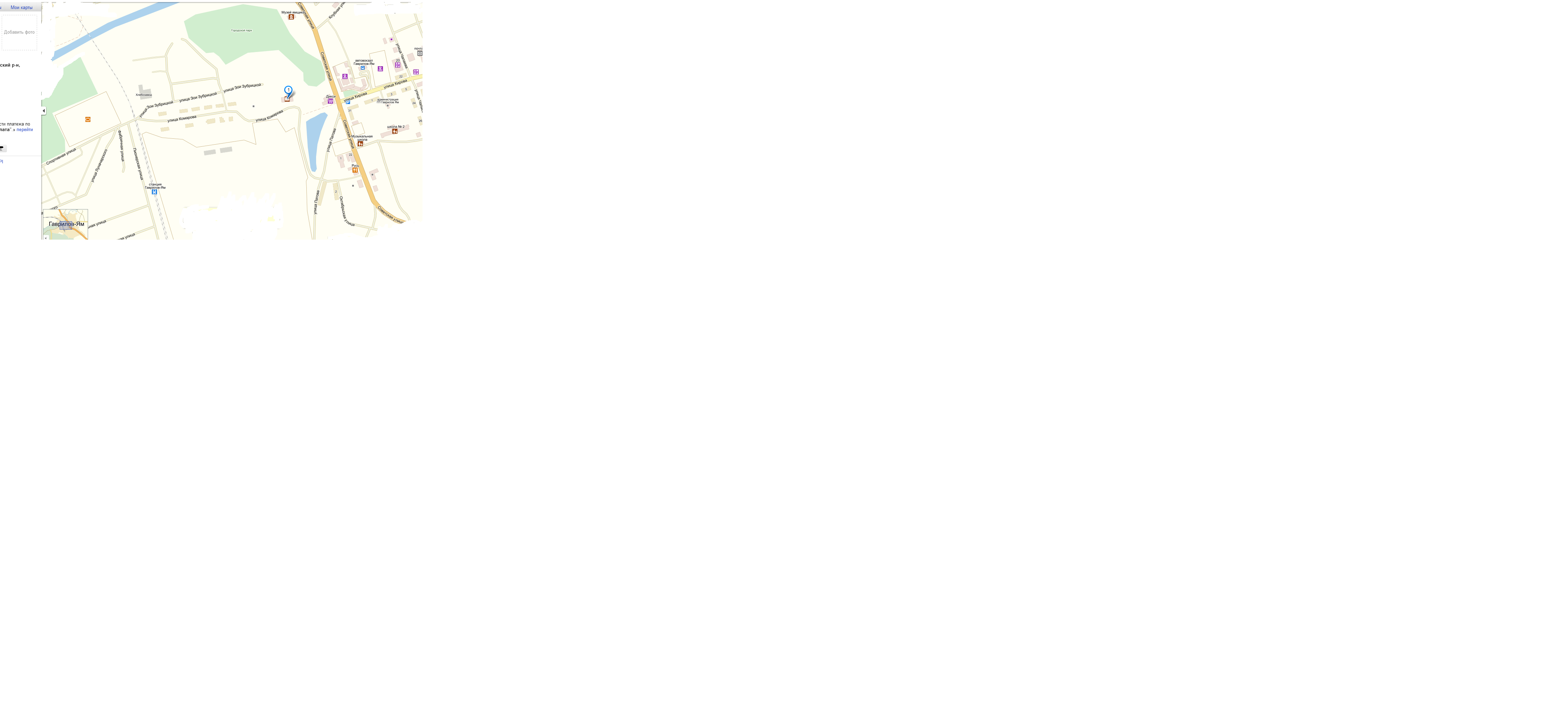 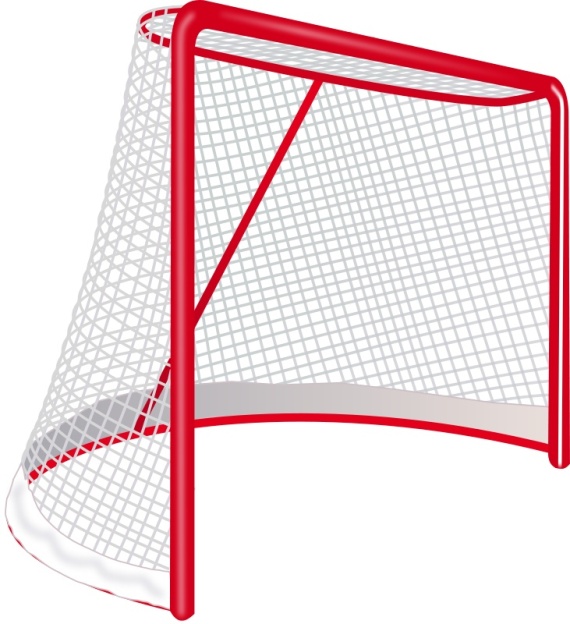 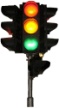 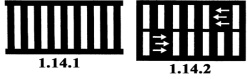 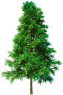 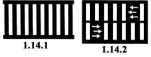 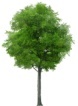 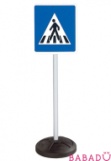 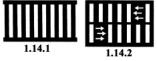 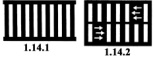 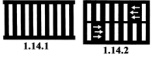 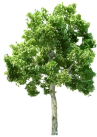 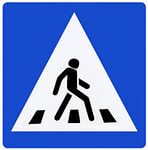 Условные обозначенияплан-схемы района расположения ДОУ,пути движения транспортных средств и воспитанниковдетский сад № 10библиотекаСОШ № 2музыкальная школамузей ЯмщикаДТЮКлуб ТекстильщикСоветская площадьХлебозавод Стадион Путь движения детей       Движение Т.С.Программа обучения  правил дорожного движения  с детьми дошкольного возраста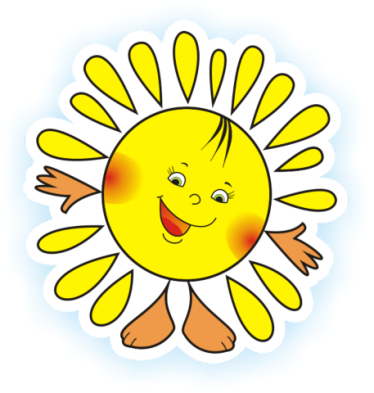 «Добрая               Дорога Детства»МДОУ «Детский сад № 10 « Радуга»СОДЕРЖАНИЕПояснительная записка……..……………………….………………...11Ожидаемые конечные результаты реализации Программы………..13Основные понятия и термины по ПДД, которыми должны владеть дети к концу обучения………………………………………………………………13Содержание дополнительной образовательной программы ………14Предметно – развивающая среда………………….............................27                   Список литературы…………………………………………………….29ПОЯСНИТЕЛЬНАЯ ЗАПИСКА«Азбуку дорожную знать каждому положено»        Необходимость данной программы вызвана резким ростом тяжести последствий дорожно-транспортных происшествий на дорогах, в том числе с участием детей и подростков.Проблема защиты от опасностей возникла одновременно с появлением человека на земле. Многие правила безопасности формулировались, когда люди пытались защититься от диких зверей и природных явлений. Со временем изменились условия жизни человека, изменились и правила безопасности жизнедеятельности. Теперь они связаны с интенсивным движением транспорта на городских улицах, развитой сетью коммуникаций, большим скоплением людей, технизацией жилища. Профилактика детского дорожно-транспортного травматизма - проблема всего общества. Возрастающая плотность уличного движения делает дороги все более опасными для детей и, соответственно, вопросы профилактики детского дорожно-транспортного травматизма не теряют своей актуальности. Взаимоотношения водителей этих транспортных средств и водителей с пешеходами всегда контролировались государством, которое обеспечивало их безопасность, т.е. охрану жизни и здоровья. Анализ статистических данных показывает, причиной дорожно-транспортных происшествий чаще всего являются сами дети. Детский травматизм в нашей стране в десятки и сотни раз превышает травматизм в других странах. Приводит к этому незнание элементарных основ правил дорожного движения, безучастное отношение взрослых к поведению детей на проезжей части. Предоставленные сами себе дети, особенно учащиеся младшего школьного возраста, не умеют управлять своим поведением. У них еще не выработалась способность предвидеть возможность возникновения опасности в быстро меняющейся дорожной обстановке. Поэтому они безмятежно выбегают на дорогу перед остановившейся машиной и внезапно появляются на путях у другой. Они считают вполне естественным выехать на проезжую часть на детском велосипеде или затеять здесь веселую игру. Понятие «вина ребенка» не существует. Дорожные происшествия с участием детей лишь означают, что мы, взрослые, где-то не досмотрели, чему-то не научили, в чем-то не предостерегли или же личным примером показали, что можно нарушить закон дороги. И нередко за случаями детского травматизма на дорогах стоит безучастность взрослых к совершаемым детьми правонарушениям.Все это требует перестать относиться к обучению безопасному поведению ребенка на дорогах как второстепенному предмету. Становится очевидным, что ключевая роль в обеспечении национальной безопасности любого государства и жизнедеятельности отдельной личности и общества принадлежит образованию. Современная жизнь доказала необходимость обеспечения безопасности жизнедеятельности, потребовала обучения сотрудников ДОУ, родителей и воспитанников безопасному образу жизни в сложных условиях социального, техногенного, природного и экологического неблагополучия. Значительный пласт работы – это профилактика детского дорожно-транспортного травматизма и формирование у детей навыков безопасного поведения на дорогах. Обучение детей правилам безопасного поведения на дорогах в период нахождения ребенка в детском саду, может уменьшить тяжелые последствия и возможность попадания его в ДТП. Следовательно, задача педагогов и родителей - воспитать из сегодняшних дошкольников грамотных и дисциплинированных участников дорожного движения. Очень важное значение имеет хорошо организованный педагогический процесс при обучении дошкольников. В процессе обучения правилам и безопасности дорожного движения важны не только знания, но и развитие у воспитанников необходимых качеств, таких, как внимание, память, мышление, координация движений, реакция на опасность. Полное обучение знаниям, умениям и навыкам безопасного поведения на дороге невозможно без выполнения детьми заданий с имитацией возможных ситуаций на дороге и в транспорте. Педагогическая профилактика наиболее действенна и эффективна в снижении детского дорожно-транспортного травматизма, в борьбе за жизнь и здоровье детей, в воспитание грамотных и дисциплинированных участников дорожного движения.В связи с этим в детском саду разработана программа  по обучению детей правилам дорожного движения «Добрая Дорога Детства». Необходимость данной программы вызвана резким ростом тяжести последствий дорожно-транспортных происшествий на дорогах, в том числе с участием детей и подростков.Программа «Добрая Дорога Детства» рассчитана на   II младшую,  среднюю, старшую, подготовительную к школе группу). Программа обучения   разработана на основе принципов:- возрастная адекватность дошкольного образования (соответствие условий, требований, методов возрасту и особенностям развития)-деятельностного подхода (овладение детьми знаниями о ПДД во всех видах деятельности) - планомерности и систематичности (подача материала с учетом овладения детьми предыдущими знаниями и умениями)- сотрудничества с семьей (активное включение родителей во все мероприятия)Цель программы «Добрая Дорога Детства»: формирование навыков безопасного поведения на дорогахЗадачи программы:Создать условия для вовлечения детей в активные формы пропаганды правил дорожного движенияНаучить основным правилам дорожного движения (предвидеть и избегать опасность, действовать во время опасности)Формировать у детей самостоятельность и ответственность за свое поведениеВырабатывать привычку правильно вести себя на дорогахРазвивать у детей умения ориентироваться в различной обстановкеРазвивать личностные свойства – самостоятельность, ответственность, активность, аккуратностьВоспитать культуру поведения в условиях дорожного движенияНормативно – правовая базаКонвенция о правах ребёнкаФедеральный закон Российской Федерации от 10.12.1995г. №196-ФЗ "О безопасности дорожного движения"Федеральный закон РФ «Об образовании в Российской федерации» № 273 – ФЗУстав Муниципального дошкольного образовательного бюджетного учреждения детский сад общеразвивающего вида № 10Программа «Основы безопасности детей дошкольного возраста», Р.Стеркина, Н.Авдеева, О.КнязеваПравила дорожного движенияОжидаемые конечные результаты реализации ПрограммыОбразовательные:- Овладение базовыми правилами поведения на дороге;- Анализ готовности ребенка решать дорожно-транспортные ситуации;- Формирование у детей самостоятельности и ответственности в действиях на дороге;- Развитие творческих способностей;- Формирование устойчивого познавательного интереса.Воспитательные:- Формирование культуры поведения в процессе общения с дорогой;- Привитие устойчивых навыков безопасного поведения в любой дорожной ситуации.Социальные:- Формирование сознательного отношения к своим и чужим поступкам;- Развитие отрицательного отношения к нарушениям ПДД.Основные понятия и термины по ПДД, которыми должны владеть дети к концу обучения:Автобусная остановка - место остановки общественного транспорта для посадки и высадки пассажиров. Водитель - человек, управляющий транспортным средством. Двустороннее движение - транспорт движется в двух противоположных направлениях. Дорога - часть улицы, по которой движутся машины, а также тротуары, обочины, разделительные полосы. Железнодорожный переезд - любое пересечение дороги железнодорожными путями. Одностороннее движение - транспорт движется в одном направлении. Островок безопасности - место между разделительными полосами на проезжей части дороги, может быть обозначено треугольником. Пассажир - человек, который помимо водителя находится в транспортном средстве. Пешеход - человек, идущий по тротуару, обочине или переходящий улицу. Пешеходный переход, подземный переход, надземный переход - место обозначенное для перехода через улицу. Посадочная площадка - место, где пассажиры ожидают общественный транспорт. Если посадочная площадка отсутствует, транспорт ожидают на тротуаре или обочине. Проезжая часть - часть дороги, предназначенная для движения транспорта. Проезжая часть бывает с односторонним (машины движутся только в одну строну) и двусторонним (машины движутся в разных направлениях), границы которых обозначены разделительными полосами. Транспортное средство - транспорт, предназначенный для перевозки людей и груза. Светофор - устройство для регулирования движения транспорта и пешеходов через дорогу. Тротуар - часть дороги, предназначенная для движения пешехода, примыкающая к проезжей части, отделенная от нее газонами. Улица - часть города или населенного пункта с дорогой, дорожными знаками, пешеходными переходами («зебра», подземный, надземный), домами и учреждениями, школами, детскими садами и др. Участник дорожного движения - взрослый или ребенок, принимающий непосредственное участие в движении как пешеход, водитель, пассажир транспорта. Содержание программыЦель программы «Добрая Дорога Детства»: формирование навыков безопасного поведения на дорогахЗадачи программы:Создать условия для вовлечения детей в активные формы пропаганды правил дорожного движенияНаучить основным правилам дорожного движения (предвидеть и избегать опасность, действовать во время опасности)Формировать у детей самостоятельность и ответственность за свое поведениеВырабатывать привычку правильно вести себя на дорогахРазвивать у детей умения ориентироваться в различной обстановкеРазвивать личностные свойства – самостоятельность, ответственность, активность, аккуратностьВоспитать культуру поведения в условиях дорожного движенияПрограмма «Добрая Дорога Детства» состоит из 3 основных блоков: - Совместная деятельность с детьми- Взаимодействие с родителями воспитанников - Методическая работа в ДОУБлок работы с детьми представлен конспектами занятий, целевыми прогулками, викторинами, развлечениями, играми и художественным словом. Цель: формирование навыков безопасного поведения на дорогах.Блок работы с педагогами - планом мероприятий по предупреждению дорожно-транспортного травматизма, программой и формами работы с детьми. Цель: повышение профессиональной компетентности , теоретического уровня знаний по вопросам организации работы с детьми дошкольного возраста по ПДД.В блоке работы с родителями - примерная тематика родительских собраний, консультации, анкетирование.Цель: повышение и содействие общей культуры семьи и психолого-педагогической компетентности родителей.Работа ведется ежедневно и систематически на основе разработанной системы планирования.Тематический план работы по воспитанию культуры поведения у детей младшего дошкольного возрастаСентябрь – Октябрь «Улица города»Цель: познакомить детей с понятиями « улица», « дорога», «тротуар»,  «пешеходный переход», воспитывать культуру поведения на дороге.Работа с детьми:Наблюдение на прогулке за проезжей частью улицы (машины, пешеходы);Упражнения на макете и фланелеграфе;Чтение художественной литературы;Дидактические игры по ориентировке в пространстве: «Куда катиться?», «Найди ошибки», «Кукольная комната», «Покажи по-разному» («Чего на свете не бывает» О. М. Дьяченко);Сюжетно-ролевые игры «Улицы города», «Водители»;Строительные игры «Построй улицу», «Машины на нашей улице»;Беседы с рассматриванием иллюстраций;Занятия по рисованию, аппликации, конструированию с различной тематикой.Работа с родителями:Анкетирование «Нужно ли изучать правила дорожного движения?»Подготовка к конкурсу  световозвращателей «Засветись»Методическая работа:Разработка наглядной агитации для  родительских уголков,  дидактического материала  для проведения занятийОформление уголков безопасности дорожного движения в группеНоябрь – Декабрь «Транспорт»Цель: познакомить детей с понятиями « транспорт», « грузовой транспорт», «легковой транспорт»,  «пассажирский транспорт»Работа с детьми:Наблюдения за транспортом на улице;Разрезные картинки «Собери машину»;Дидактические игры: «Что это?», «Найди игрушку», «Парные картинки»;Подвижные игры: «Поезд», «Воробушки и автомобиль», «Цветные автомобили»;Строительные игры «Построй машину»;Рассматривание книг, иллюстраций, альбомов с изображением различных видов транспорта;Занимательный игровой материал «Дорисуй машину», «На чём мы едем?»;Занятия по рисованию, аппликации, конструированию;Чтение художественной литературыРабота с родителями:Подготовка к конкурсу, конкурс   световозвращателей «Засветись»Консультация «Безопасность детей – забота взрослых»Папка – передвижка «Ребенок в автомобиле»Методическая работа:Проведение конкурса световозвращателей «Засветись»Открытый просмотр занятия по обучению дошкольников ПДДЯнварь – «Светофор»Цель: познакомить детей с сигналами светофора, его назначением, действиям пешеходов при различных его сигналахРабота с детьми:Наблюдение за работой светофора;Чтение художественной литературы;Дидактические игры: «Светофор», «Кто быстрее соберёт светофор?», «Найди свой цвет»;Упражнения с действующим светофором;Подвижная игра «Стой, иди!»;Занятия по рисованию, аппликации, конструированиюРабота с родителями:Создание видеороликов «Папа, мама, я – всей семьей за безопасность»Беседа: «Отражательные элементы»Консультация: «Добрая дорога в детский сад»Методическая работа:Подбор информации о создании видеороликовОткрытый показ занятия по ПДДФевраль –  Март «Правила поведения на улице»Цель: познакомить детей с понятием «пешеход», знакомить с дорожным знаком «Пешеходный переход», с правилами дорожного движения Работа с детьми:Игра – ситуация «Я – пешеход»Сюжетная игра «Пешеходный переход»Рассматривание иллюстраций, сюжетных картинок  по данной темеБеседа «Опасные участки на пешеходной части улицы»Дидактическая игра  «Лучший пешеход»Познавательное занятие « Безопасность на дороге»Наблюдение за движением пешеходов по тротуаруИгровая ситуация « Поучим зайчика переходить дорогу»Работа с родителями:Дискуссия (совместно с ГИБДД) «Аккуратность в гололед на дороге вас спасет»Консультация «Игры с детьми по ПДД»Тест «Грамотный пешеход» (ситуации) Тест «Опытный водитель» (ситуации)Методическая работа:Участие в организации дискуссии «Аккуратность в гололед на дороге вас спасет»Разработка буклетов «Специалисты ДОУ рекомендуют»; «Советы инспектора ГИБДД»; «Маршрут выходного дня»Апрель – «Где и как можно играть»Цель: познакомить детей с тем, что играть на улице нельзя, кататься на велосипеде можно только в специально отведенных местахРабота с детьми:Наблюдения на прогулке за играми детей на улице;Упражнения на макете улицы;Беседы с использованием иллюстраций с различными ситуациями;Чтение художественной литературы;Придумывание рассказов на тему «Что было бы, если…».Работа с родителями:Выставка плакатов «Мы за безопасное движение»Консультация «Рекомендации по обучению детей ПДД»Методическая работа:Консультация для педагогов «Организация предметно-развивающей среды по правилам дорожного движения во 2 младшей группе»Разработка памяток для родителей «Знай и соблюдай правила дорожного движения»Май  – «Правила поведения в транспорте»Цель: познакомить детей с правилами поведения в общественном транспорте: не наступать ногами на сиденье, не кричать.Беседы с детьми по теме;Рассматривание картинок с сюжетами хорошего и плохого поведения в транспорте;Игровые ситуации (придумывание вариантов ответов);Сюжетно – ролевые игры «В автобусе», «Мы – пассажиры»Работа с родителями:Общее родительское собрание «Пример взрослого заразителен» (акция совместно с ГАИ «Осторожно: дети!»)Индивидуальные рекомендации. «Ожидая транспорт на остановке, не выходите на проезжую часть», « Не стойте у края тротуара» Памятка, сделанная совместно родителей и детей «Уроки поведения детей на улице»Методическая работаОбобщение работы по ПДД за 2017 – 2018 учебный годПодготовка к семейной викторине «Что ты знаешь о дорожном движении»Тематический план работы по воспитанию культуры поведения у детей среднего дошкольного возрастаСентябрь - « Улица города»Цель: продолжать закреплять понятия « улица», « дорога», «тротуар»,  «проезжая часть», «пешеходный переход», «одно – двустороннее движение», «разделительная линия», воспитывать  культуру поведения на дороге.Работа с детьми:Экскурсия к проезжей части дорогиНаблюдение на прогулке за проезжей частью улицы (машины, пешеходы);Упражнения на макете и фланелеграфе;Чтение художественной литературы;Дидактические игры по ориентировке в пространстве: «Куда катиться?», «Найди ошибки», «Кукольная комната», «Покажи по-разному» («Чего на свете не бывает» О. М. Дьяченко);Сюжетно-ролевые игры «Улицы города», «Водители»;Строительные игры «Построй улицу», «Машины на нашей улице»;Беседы с рассматриванием иллюстраций;Занятия по рисованию, аппликации, конструированию с различной тематикой.Проблемные игровые ситуации по данной тематикеРабота с родителями:Анкетирование «С какого возраста нужно изучать правила дорожного движения» Подготовка к конкурсу  световозвращателей «Засветись»Методическая работаАнкетирование «Нужно ли изучать правила дорожного движения?»Подготовка к конкурсу  световозвращателей «Засветись»Октябрь – «Светофор»Цель: совершенствовать знания детей по теме «Светофор», а именно - – его действия, пешеходный светофор, действия пешеходов при различных сигналах светофора.Работа с детьми:Беседа «Для чего нам нужен светофор?»;Наблюдение за работой светофора;Чтение художественной литературы;Дидактические игры: «Светофор», «Кто быстрее соберёт светофор?», «Найди свой цвет»;Упражнения с действующим светофором;Подвижная игра «Стой, иди!»;Занятия по рисованию, аппликации, конструированию;Работа с родителями:Родительское собрание с докладом старшего инспектора ГИБДД «Роль родителя в профилактике детского дорожно - транспортного травматизма»Подготовка к конкурсу световозвращателей «Засветись»Методическая работа:Подготовка к конкурсу световозвращателей «Засветись»Консультации для родителей «Значение световозвращающих элементов»Ноябрь – Декабрь «Правила перехода улицы»Цель: познакомить детей с видами пешеходных переходов – зебра, наземный, подземный, с тем, что улицу переходить нужно только по сигналам светофора, в специально отведённых местах – пешеходных переходах; следует посмотреть налево-направо.Работа с детьми:Экскурсия по улице, наблюдение за пешеходамиБеседа о различных видах переходов через дорогу. Решение проблемных ситуаций на макете улицыПодвижная игра "Цветные автомобили"Беседа о правилах перехода улиц с одно и двусторонним движениемИгра с макетом улицы. ПерекрестокИгра "Кто лучше знает правила дорожного движения?"НОД: "Правила поведения на улицах и дорогах. Переход улиц и дорог"Дидактические игры "Поможем Лесовичку запомнить, как переходить улицу по сигналам светофора"Беседа: «Всем ребятам надо знать, как по улице шагать»Работа с родителями:Подготовка к конкурсу, конкурс   световозвращателей «Засветись»Оформление информационных стендов «Добрая дорога детства родителям», Методическая работа:Участие в конкурсе   световозвращателей «Засветись»Консультация для педагогов  «Что должен знать воспитатель о ПДД»,  «Целевые прогулки как форма профилактики детского дорожно- транспортного травматизма»Январь – Февраль «Классификация видов транспорта»Цель: познакомить детей с пассажирским, грузовым, машинами  специального назначения – пожарной, скорой помощью, полицией; особенностью движения автобуса, грузовых и легковых автомобилей, а именно:   заправляются бензином; трамвай, троллейбус  работают от электричества, едут по определённому маршруту (рельсам, проводам).Работа с детьми:Наблюдения за транспортом на улице;Беседа «Какой бывает транспорт»Разрезные картинки «Собери машину»;Дидактические игры: «Что это?», «Найди машину», «Парные картинки»; «Какой бывает транспорт»Подвижные игры: «Поезд», «Воробушки и автомобиль», «Цветные автомобили»;Строительные игры «Построй машину»;Рассматривание книг, иллюстраций, альбомов с изображением различных видов транспорта;Занимательный игровой материал «Дорисуй машину», «На чём мы едем?»;Занятия по рисованию, аппликации, конструированию;Чтение художественной литературыРабота с родителями:Консультация «Как правильно обучать ребенка – дошкольника ПДД?»Изготовление атрибутов для игрОформление информационного стенда  «Причины детскогодорожно – транспортного травматизма»,  «Детский травматизм»Методическая работа:Подготовка к акции «Сохраните наши жизни!»Разработка дидактических материалов для занятий по ПДДКонсультация для педагогов старшего дошкольного возраста «Развитие познавательных интересов у детей среднего дошкольного возраста в процессе обучения их ПДД»Методический калейдоскоп «Знакомство с педагогическим опытом других детских садов и школ по обучению детей ПДД», использовав Интернет – ресурсыМарт – «Мы – пассажиры»Цель: добиться, чтобы дети усвоили понятия «Пешеход», «Пассажир» и получили представления о правильном поведении в общественном транспорте.Работа с детьми:Беседы с детьми по теме;Рассматривание картинок с сюжетами хорошего и плохого поведения в транспорте;Игровые ситуации (придумывание вариантов ответов);Беседы с рассматриванием ситуаций. Выполнение тематических заданий.Д/и «Кто нарушил правила» Чтение худ. ПроизведенийСюжетно – ролевые игры «В автобусе», «Мы пассажиры»Работа с родителями:Выставка плакатов «Мы за безопасное движение»Оформление памятки «Воспитываем грамотного пассажира»Рекомендации: Какую литературу читать по правилам дорожного движения.Консультация « Окажи первую помощь»Методическая работа:Подготовка к проведению занятий  с детьми по ПДДКонсультация для воспитателей «Методы, применяемые в работе по ПДД»Знакомство с новой методической литературой по ПДДАпрель – Май «Где и как можно играть»Цель: Познакомить детей с различными опасными ситуациями, которые могут возникнуть при играх во дворе дома, рассказать о необходимых мерах предосторожности, уточнить, где можно, а где нельзя играть.Работа с детьми:Наблюдения на прогулке за играми детей на улице;Упражнения на макете улицы;Беседы с использованием иллюстраций с различными ситуациями;Чтение художественной литературы;Придумывание рассказов на тему «Что было бы, если…»;Игра « Оцени поступок» Игровые ситуации « Научи Незнайку играть во дворе»Работа с родителями:Консультация «Где и как можно играть»Проведение семейной викторины «Что мы знаем о правилах дорожного движения»Выставка плакатов «Мы за безопасное движение»Методическая работа:Обобщение работы за 2017-2018 учебный год по ПДДПроведение семейной викторины «Что мы знаем о правилах дорожного движения»Тематический план работы по воспитанию культуры поведения у детей старшего дошкольного возрастаСентябрь – «Устройство улицы»Цель:  продолжать знакомить детей с проезжей частью, тротуаром, пешеходным переходом, островком безопасности, разделительной полосой.Работа с детьми:Экскурсии к проезжей части, железной дороге, стадионуНОД «Устройство проезжей части» Беседа по картине «Улицы города»Рассматривание сюжетных картинок по теме  Чтение стихотворения: Я. Пишумова « Азбука города», В. Иришин «Прогулка по городу»Настольные игры Аппликация «На нашей улице» Упражнения и игры на макетах и фланелеграфеРолевые и строительные игры Упражнения, игры и занятия на транспортной площадкеПросмотр диафильмов, видеофильмовРабота с родителями:Анкетирование «С какого возраста нужно изучать правила дорожного движения» Подготовка к конкурсу  световозвращателей «Засветись»Методическая работа:Анкетирование «С какого возраста нужно изучать правила дорожного движения» Подготовка к конкурсу  световозвращателей «Засветись»Подготовка к интеллектуальной игре Что? Где? Когда?  «Знатоки дорожной азбуки» (играют дети подготовительной к школе группы совместно с кадетами из СОШ № 2)Октябрь – «Перекресток»Цель: закреплять знания детей о правилах  проезда машин через перекрёсток, правилах пешеходов.Работа с детьми:Беседа «История ПДД»Составление памятки  с детьми «Правила поведения на улице, которые должен знать каждый пешеход»Беседа «Зачем нужны правила дорожного движения»Чтение стихотворения «Если видишь перекресток»Рисование «Мой знакомый перекресток»Спортивный досуг «Мы – пешеходы»Разгадывание кроссворда с ключевым словом «перекресток»Экскурсия к перекресткам разного видаИгра – тренинг «Перейди перекресток»Решение проблемных ситуаций «Нарушители»Работа с макетом «Перекресток»Работа с родителями:Подготовка к конкурсу  световозвращателей «Засветись»Изготовление макета «Перекресток»Методическая работа:Подготовка к конкурсу  световозвращателей «Засветись»Пополнение предметно – пространственной среды в уголках по ПДДНоябрь – «Светофор, его назначение»Цель: продолжать знакомить детей с действиями пешеходов и водителей при различных его сигналах.Работа с детьми:Целевая прогулка «Светофор - наш друг»Рассматривание макета светофораРассказ воспитателя о светофореПодвижная игра «Светофор»Конструирование из бросового материала «Светофор»Сюжетно – ролевая игра «На улице города»Чтение: М. Пляцковский "Светофор"Дидактические игрыИгры с макетом светофора: как правильно  переходить улицуИгры на транспортной площадке Игра "Переведи малыша через дорогу" – на макете улицыРешение проблемных ситуацийБеседа о правилах поведения на дорогеРабота с родителями:Участие в конкурсе  световозвращателей «Засветись»Консультация «Безопасность детей на дороге»Методическая работа:Участие в конкурсе  световозвращателей «Засветись»Изготовление атрибутов для сюжетно – ролевых игрПамятка «Причины детского дорожно – транспортного травматизма»Декабрь – Январь «Дорожные знаки»Цель: познакомить детей с дорожными знаками – запрещающие: «Въезд запрещён», «Пешеходное движение запрещено», «Велосипедное движение запрещено», «Подача звукового сигнала запрещена».– предупреждающие: «Пешеходный переход», «Дети», «Животные на дороге».– предписывающие: «Движение прямо», «Движение налево-направо», «Круговое движение», «Место стоянки», «Медпункт», «Телефон», «Автозаправка», «Пункт питания, «Пункт технического обслуживания».– информационно-указательные: «Место стоянки автобуса», «Пешеходный переход», «Подземный переход», «Пост ГИБДД», «Населённый пункт».Работа с детьми:НОД «Изучение дорожных знаков»Прогулка. Изучение дорожных знаков в реальных условияхБеседа о запрещающих знакахТематическая прогулка "Правила для пешеходов"Рассматривание рисунков с дорожными знаками Дидактические игры "Назови  знаки", "Собери дорожный знак", «Найди отличия»Загадывание загадок о дорожных знакахРисование дорожных знаковКоллективное решение кроссвордов Чтение рассказа "Улица, где все спешат" И. СеряковаПодвижная игра "Чья команда назовет больше дорожных знаков"Обыгрывание ситуаций на макете улицы города – расстановка дорожных знаковВикторина "Кто лучше знает правила дорожного движения"Работа с родителями:Рекомендации для родителей по ПДД в виде буклетов, памяток и т.д.Пополнение развивающей предметно - пространственной среды:  (изготовление дорожных знаков)Методическая работа:Создание мультимедийных презентация для игровых ситуацийРазработка кроссвордовПодготовка к акции «Сохраните наши жизни»Февраль «Сигналы регулировщика»Цель: познакомить детей с сигналами регулировщика, их соответствием сигналам светофора.Работа с детьми:Встреча с сотрудником ГИБДДЧтение С. Михалкова «Дядя  Степа – милиционер»Беседа «Из истории светофора и появления на улицах городов регулировщиков»Разучивание стихотворения С.Михалкова «Моя улица»Беседа «Кто регулирует движение транспорта»Игровые ситуации «Кому и что говорят сигналы»Чтение Н.Носова «Милиционер»Составление рассказов по темеРисование «Дядя Степа – милиционер»Работа с родителями:Понаблюдать с ребенком за работой сотрудника ГИБДДБеседа с родителями «Аккуратность в гололед на дороге вас спасет»Совместная игра-соревнование «Вперед, пешеход!»Методическая работа:Подготовка к совместной игре-соревнованию «Вперед, пешеход!»Консультация для педагогов «Инновационные технологии в обучении дошкольников правилам дорожного движения»Март – «Правила перехода улицы»Цель: Формировать основы безопасного поведения детей на улице, в качестве пешехода при переходе улицы. Закрепить знание дорожных знаков, сигналов светофора.Работа с детьми:НОД «Переходим улицу»Д/игра на макете «Помоги пешеходам перейти дорогу»Чтение Житков Б. «Светофор», Тарутин О. «Для чего нам светофор», Калинина Н. «Как ребята переходили улицу», Усачев А. «Домик у перехода», Михалков С. «Шагая осторожно»Беседы: «Я и дорога», «Как правильно переходить улицу»,  «Зачем нужны дорожные знаки?», «Пешеходный переход (подземный, надземный и наземный – «зебра»)Логические задания «Опасные и безопасные действия пешеходов и пассажиров»Составление рассказов «Что бы случилось, если бы не было правил дорожного движения?»Сюжетно – ролевые игры «Как мы улицу переходили» и т.д.Настольные игры по данной тематикеРабота с родителями:Консультации «Рекомендации по формированию навыков поведения на улицах», «Автомобильные кресла для детей. Как выбрать правильное»Изготовление атрибутов для игр по ПДДМетодическая работа:Разработка памяток для родителей по ПДДЗнакомство с новой методической литературой по ПДДАпрель – «Правила поведения на улице»Цель: закреплять знания детей о том, где ожидают транспорт, как обходить автобус, троллейбус, трамвай, не выезжать на проезжую часть на велосипеде, не играть на дороге. Научить детей необходимым мерам предосторожности.Работа с детьми:Беседа «Игры во дворе», «Как правильно обходить автобус, троллейбус, трамвай», «Где положено ожидают транспорт»Рассказы детей по плану – схеме, как дети будут играть в своем дворе Чтение В.Семернина «Запрещается – разрешается»Видеофильм «Безопасные игры»Заучивание стихотворения Н.Кончаловской «Самокат»Чтение стихотворения С.Михалкова «Мяч»Чтение осторожной сказки «Волшебный мяч»Составление памятки «Учись быть осторожным» Беседа по ситуациям, опасным    для пешеходовКоллективный коллаж «Игры детей во дворе»Решение проблемных ситуации, возникающих при катании на велосипедеРабота с родителями:Рекомендации: «Какую литературу читать по правилам дорожногоДвижения»,  « Окажи первую помощь»,  «Расскажите о сигналах, которыеподает велосипедист при повороте»  «Если вы купили ребенку велосипед,покажите ему, как с ним обращаться», «Объясните, где можно кататься,определите наиболее безопасное место для катания», «Объясните, как показать направление движения на велосипеде» «Учите объезжать препятствия»Выставка плакатов  «Мы за безопасное движение»Методическая работа»Создание электронного банка презентаций по ПДДПодготовка к акции «Сохраните наши жизни»Май – «Правила поведения в общественном транспорте»Цель: совершенствовать знания детей о том, как вести себя в общественном транспорте: как заходить – выходить, уступать место старшим,  держаться за поручни,  не высовываться из окна,  ничего не бросать из окна,  в маршрутном такси ездить только сидя, не мусорить в транспорте.Работа с детьми:Беседа «Правила пешеходов и пассажиров»Беседа о правилах поведения в общественном транспорте.Экскурсия на автовокзалДидактические игрыПросмотр познавательных мультфильмов, видеофильмовРабота с родителями:Подготовка к семейной викторине «Что ты знаешь о дорожном движении» (старшая группаМетодическая работа:Обобщение работы по ПДД за учебный годРазвлечение «Школа маленького пешехода» (подготовительная группа)Подготовка к семейной викторине «Что ты знаешь о дорожном движении» (старшая группа)5.Предметно – развивающая средаВ группах ДОУ создана развивающая предметно- пространственная среда по обучению детей правилам дорожного движения – центры «Зеленый огонек», которая соответствует ФГОС: - среда насыщенна, соответствует возрастным возможностям детей и содержанию Программы «Добрая Дорога Детства». В группах имеются: Наборы игровых транспортных средств;Иллюстрации с изображениями транспортных средств;Атрибуты к сюжетно-ролевым играм (атрибуты регулировщика);Дорожные знаки;Дидактические игры по ПДД;Иллюстративный, наглядный материал;Макеты, строительный материалВ информационных уголках для родителей:Наглядный материал (информационные листы; буклеты);Выставка творческих работ с детьми и совместных с детьми работ;Рекламная информационная продукции по ПДД для родителей.В методическом кабинете ДОУ в разделе «Безопасность» размещен материал для работы по данной теме:Инструктивно-методический материал:Перспективные планы по правилам дорожного движения для всех возрастных групп, конспекты занятий;Методические рекомендации по организации деятельности по основам безопасного поведения: с детьми разных возрастных групп; для родителей (памятки, буклеты);Доклады, брошюры по безопасности поведения на дорогах, рекомендации для родителей;Художественная литератураДидактический материал: игрыДиагностический материалДемонстрационный и наглядный материал:«Правила маленьких пешеходов» (демонстрационный набор иллюстраций по ПДД для детей дошкольного возраста);Макет улицы с дорожными знакамиПлакаты, картины;Переносной макет светофораКонструкторы (строительный, металлический)Дорожные знаки наглядные и переносные, нагрудныеДетский педальный транспорт (велосипеды)ГрамзаписиДиапозитивы, диафильмыМедиатека детских компьютерных игр и развивающих презентаций по ПДДФотоальбомы «На улицах нашего города»Дидактические игры: «На улицах нашего города», «Говорящие знаки», «Дорожная азбука», «Стоп! Иди!» и т.д.Атрибуты к сюжетно-ролевым играм: жезл, свистки, фуражки милицейские- Центры  по ПДД трансформируемые и  обеспечивают возможность изменений предметно-развивающей среды, позволяющих, по ситуации, вынести на первый план ту или иную функцию пространства. С этой целью в каждом центре содержатся мини-коврики с дорожной разметкой, ширмы  для игр . - Игровые материалы полифункциональные и содержат много предметов – заместителей (рули, нагрудные знаки, жезлы и т.д.), помогающих лучше запомнить и усвоить азбуку поведения на улицах и  дорогах. Развивающая среда вариативна, т.е. центры  наполнены разнообразным дидактическим и наглядным материалом и постоянно пополняются. - Дети имеют свободный доступ к игровому оборудованию. - Все материалы, атрибуты соответствуют требованиям по обеспечению надежности и безопасности их использования и имеют соответствующие Сертификаты. Для родителей в каждой раздевальной комнате систематически пополняются информационные и фотостенды стенды по ПДД.На участке детского сада оборудована транспортная площадка, на которой дети в игровой форме проверяют полученные знания.Знания правил дорожного движения и культура поведения на улице для современных детей должны стать основным ориентиром. Ведь от них зависит жизнь подрастающего поколения. Чем раньше малыши усвоят эти правила, тем спокойнее будет их родителям.     Наш детский сад – это единая команда детей, педагогов детского сада,  родителей и  социальных партнеров с целью воспитания культуры поведения на дорогах у подрастающего поколения. Проводимая нами работа дает положительные результаты. Наш коллектив  неоднократно становился победителем и призером в областных и районных смотрах – конкурсах по организации работы профилактики детского дорожно-транспортного травматизма среди несовершеннолетних. Дети детского сада также занимают почетные места в проводимых конкурсах на знания правил дорожного движения. За последние пять лет отсутствуют дорожно – транспортные происшествия с участием детей нашего детского сада.6.Список литературыАвдеева Н.Н., Стёркина Р.Б. «Безопасность». - СПб.: «Детство - Пресс», 2004. Белая К.Ю., Зимонина В.Н. Как обеспечить безопасность дошкольников. - М.: «Просвещение», 2000, издание 2Белая К.Ю., Зимонина В.Н. Твоя безопасность.- М.: «Просвещение», 2000, 2-е изданиеИзвекова Н.А., Медведева А.Ф. Занятия по правилам дорожного движения.- М.: ООО «ТЦ Сфера», 2009 Клименко В.Р. Обучайте дошкольников правилам движения.- М.: «Просвещение», 1973 Козловская Е.А. Профилактика детского дорожно – транспортного травматизма.- М.: «Издательский Дом Третий Рим», 2008 Комарова Л.Г. Строим из лего.- М.: ООО «Линко - Пресс», 2001 Нестеренко А.А. Страна загадок. – Ростов н/Д.: Изд – во Рост. Ун-таРублях В.Э. Правила дорожного движения.- М.: «Просвещение», 1984,издание 9 Саулина Т.Ф. Три сигнала светофора.- М.: «Просвещение»Старцева О.Ю. Школа дорожных наук.- М.: ООО «ТЦ Сфера», 2009, издание 2 Черепанова С.Н. Правила дорожного движения.- «Издательство Скрипторий 2003»Шурыгина Т.А.Осторожные сказки.- М.: «Книголюб»Поддубная Л.Б. «Правила дорожного движения, подготовительная группа»,-Волгоград: ИТД «Корифей», 2008Поддубная Л.Б. «Правила дорожного движения, младшая и средняя группы»,-Волгоград: ИТД «Корифей», 2008 «Правила и безопасность дорожного движения» Скоролупова О.А. –М.:»Скрипторий 2003, 2004Приложение 1.МЕТОДИЧЕСКИЕ РЕКОМЕНДАЦИИПО ОБЕСПЕЧЕНИЮ САНИТАРНО-ЭПИДЕМИОЛОГИЧЕСКОГОБЛАГОПОЛУЧИЯ И БЕЗОПАСНОСТИ ПЕРЕВОЗОКОРГАНИЗОВАННЫХГРУПП ДЕТЕЙ АВТОМОБИЛЬНЫМ ТРАНСПОРТОМОбщие положения• Настоящие Методические рекомендации определяют порядок организации и осуществления перевозок детей, основные обязанности и ответственность должностных лиц и водителей автобусов, осуществляющих организацию и перевозку детей к местам отдыха и обратно по разовому заказу или туристско-экскурсионному маршруту. Данные рекомендации разработаны для всех юридических и физических лиц, участвующих в перевозках организованных детских коллективов.• Главными задачами настоящих Методических рекомендаций являются:• обобщение требований по обеспечению безопасности перевозки организованных групп детей в одном документе;• предотвращение неблагоприятного воздействия на организм детей вредных факторов и условий, связанных с пребыванием в стационарных условиях зон обслуживания пассажиров и в пути следования автомобильным транспортом;• создание документа, который используется при разработке стандартов и рабочих инструкций юридическими и физическими лицами, занимающимися организацией и осуществлением перевозок детских коллективов.• Настоящие Методические рекомендации применяются при осуществлении перевозок автобусами групп общей численностью восемь и более детей.• В настоящих Методических рекомендациях используются следующие термины и определения:Заказчик - организация, юридическое или физическое лицо, являющееся потребителем транспортной услуги по перевозке детей;Исполнитель - организация, юридическое или физическое лицо, выполняющее услугу по перевозке детей по заявке Заказчика.Функции Заказчика и Исполнителя могут быть исполнены одной организацией либо юридическим лицом, которые обладают одновременно потребностью и возможностью осуществления услуги.• В соответствии с Законом РФ от 07.02.92 N 2300-1 "О защите прав потребителей" Заказчик транспортной услуги имеет право получить информацию от Исполнителя о качестве и полноте подготовки транспортных средств и водителей к перевозке детей.• Массовые перевозки детей автомобильной колонной (3 автобуса и более) осуществляются только при наличии у Заказчика уведомления ГИБДД о выделении автомобильной колонне специального автомобиля сопровождения. Уведомление ГИБДД предъявляется Заказчиком вместе с заявкой на перевозку детей автомобильной колонной Исполнителю.• Экскурсионные автобусные поездки детей организуются по маршрутам продолжительностью до 12 часов с одним водителем и до 16 часов - с двумя водителями.Туристические поездки организуются с более длительной продолжительностью с обязательным использованием двух водителей, в данном случае при организации поездки предусматриваются условия для полноценного отдыха (в гостиницах, кемпингах и т.п.) водителей и пассажиров не менее 8 часов после 16 часов движения.Перевозка детей при экскурсионных и туристических поездках осуществляется в светлое время суток. Движение автобуса в период с 23.00 до 7.00 часов не разрешается.Туристско-экскурсионные перевозки детей дошкольного возраста не рекомендуются.В случае, если Заказчиком выступает детское учреждение, экскурсионные и разовые перевозки детей, как правило, организуются только при наличии письменного разрешения вышестоящей организации.Осуществлять перевозки детей автомобильным транспортом (кроме экскурсионных и туристических) при нахождении в пути не более четырех часов и в случаях, когда невозможно организовать доставку детей другим видом транспорта.8. В случаях осуществления нерегулярной (разовой) поездки в пригородную зону или в междугородном сообщении Заказчик вправе потребовать, чтобы автобус накануне поездки был предъявлен для внеочередной проверки технического состояния в ГИБДД.Основные требования по организации перевозок детей• Для организации перевозки детей Заказчик должен заключить договор с Исполнителем. При этом Исполнитель обязан иметь лицензию на данный вид деятельности и лицензионную карточку на эксплуатируемое транспортное средство, за исключением случая, если указанная деятельность осуществляется для обеспечения собственных нужд.Передача лицензии или лицензионной карточки другому перевозчику запрещена.• Если хозяйствующий субъект, в том числе и детское учреждение, имеет собственный (собственные) автобус (автобусы), то на него также распространяются требования всех нормативных документов, касающиеся обеспечения безопасности перевозок. В случае отсутствия таких возможностей автобус должен базироваться и обслуживаться у Исполнителя, который имеет возможность обеспечивать выполнение всех необходимых требований по обеспечению безопасности перевозок.• К перевозкам групп детей допускаются водители, имеющие непрерывный трехлетний и более стаж работы на автомобильных транспортных средствах категории "Д" и не имеющие на протяжении последних трех лет нарушений действующих Правил дорожного движения.• Перевозка организованных групп детей осуществляется при обязательном сопровождении на весь период поездки на каждое транспортное средство взрослого сопровождающего, а если число перевозимых детей более двадцати - двух сопровождающих. Перед поездкой сопровождающие проходят специальный инструктаж совместно с водителем, проводимый полномочным представителем Исполнителя либо, как исключение, руководителем Заказчика на основе настоящих Методических рекомендаций.Заказчик несет ответственность за безопасность перевозки детей в части, его касающейся.• Автомобильная колонна с детьми до пункта назначения сопровождается машиной "скорой помощи". При количестве автобусов менее трех необходимо наличие квалифицированного медицинского работника в каждом автобусе.• Техническое состояние автобусов Исполнителя должно отвечать требованиям основных положений по допуску транспортных средств к эксплуатации. Водитель обязан иметь при себе действующий талон о прохождении государственного технического осмотра автобуса.• Автобус должен быть оборудован:• двумя легкосъемными огнетушителями емкостью не менее двух литров каждый (один - в кабине водителя, другой - в пассажирском салоне автобуса);• квадратными опознавательными знаками желтого цвета с каймой красного цвета (сторона квадрата - не менее 250 мм, ширина каймы - 1/10 стороны квадрата), с черным изображением символа дорожного знака 1.21"Дети", которые должны быть установлены спереди и сзади автобуса;• двумя аптечками первой помощи (автомобильными);• двумя противооткатными упорами;• знаком аварийной остановки;• при следовании в колонне - информационной табличкой с указанием места автобуса в колонне, которая устанавливается на лобовом стекле автобуса справа по ходу движения;• автобусы с числом мест более 20, изготовленные после 01.01.98 и используемые в туристических поездках, должны быть оборудованы тахографами - контрольными устройствами для непрерывной регистрации пройденного пути и скорости движения, времени работы и отдыха водителя. В этом случае владелец транспортного средства обязан выполнять требования Правил использования тахографов на автомобильном транспорте в Российской Федерации, утвержденных Приказом Минтранса России от 07.07.98 N 86.• Класс автобуса должен соответствовать виду осуществляемой перевозки детей. Каждый автобус перед выездом на линию должен пройти проверку технического состояния и соответствия экипировки требованиям, установленным Правилами дорожного движения.• При выезде на линию к месту посадки водитель должен лично проверить состояние экипировки автобуса.• Автомобильная колонна с детьми сопровождается специальным автомобилем ГИБДД, двигающимся впереди колонны. Если количество автобусов в колонне составляет более 10 единиц, ГИБДД дополнительно выделяет автомобиль, замыкающий колонну.При осуществлении перевозки групп детей одним или двумя автобусами сопровождение специальным автомобилем ГИБДД не обязательно.Сопровождение колонны автобусов при автомобильной перевозке групп детей осуществляется от места формирования до конечного пункта назначения.• При массовой перевозке детей руководителем Исполнителя назначаются:• из числа допущенных к перевозке детей водителей - старший водитель;• из числа специалистов работников Исполнителя - старший автомобильной колонны.Старший водитель, как правило, управляет последним автобусом колонны.12. Перед выполнением перевозок организованных детских коллективов Исполнитель совместно с Заказчиком не позднее трех суток до назначенного срока начала перевозки представляет в соответствующие отделы ГИБДД официальное уведомление о планируемой перевозке с указанием:• даты и маршрута движения;• графика движения, отвечающего требованиям режима труда и отдыха водителей, включающего в себя определение времени прохождения контрольных пунктов маршрута, мест остановок и отдыха, оборудованных в соответствии с требованиями санитарного законодательства;• схемы трассы движения и маневрирования с обозначением на ней опасных участков, постов ГИБДД, пунктов медицинской помощи, больниц и др.;• подтверждения выделения медицинского сопровождения;• марки и государственного номера автобуса (автобусов), фамилий водителей, которые будут осуществлять перевозку детей, с приложением списков детей и лиц, их сопровождающих, утвержденных территориальными управлениями образования.• Заказчик обязан обеспечить организованные группы детей, находящиеся в пути следования более трех часов, наборами пищевых продуктов (сухими пайками) с согласованием их ассортимента с территориальными управлениями Роспотребнадзора по субъектам РФ в установленном порядке, а также предусмотреть во время движения соблюдение питьевого режима в соответствии с действующим санитарным законодательством.• Режим работы водителя автобуса должен предусматривать после первых трех часов непрерывного управления автомобилем предоставление водителю специального перерыва для отдыха от управления автомобилем в пути продолжительностью не менее 15 минут. В дальнейшем перерывы такой продолжительности предусматриваются не более чем через каждые два часа. В том случае, когда время предоставления специального перерыва совпадает со временем предоставления перерыва для отдыха и питания, специальный перерыв не предоставляется. При направлении в рейс двух водителей на один автобус они меняются не реже чем через три часа.• Перед началом массовых перевозок детей в оздоровительные лагеря приказом руководителя Исполнителя назначается специальная комиссия, которая проводит предварительное обследование подъездных дорог к оздоровительным лагерям и, исходя из состояния дорог, определяет возможность осуществления перевозок детей в оздоровительные лагеря и в специальные зоны отдыха, о чем составляется соответствующий акт.• При организации регулярных перевозок детей, связанных с учебно - воспитательным процессом (например, в школу и обратно), необходимо согласование трассмаршрутов и графиков движения автобусов с органами ГИБДД.Требования по выполнению перевозок• Водители автобуса, допущенные к перевозке детей, должны иметь продолжительность междусменного отдыха перед поездкой не менее 12 часов, а также пройти инструктаж.Уполномоченное лицо Исполнителя вносит в путевой лист автобуса отметку о прохождении водителем специального инструктажа.• Водитель, осуществляющий перевозки, должен выполнять указания старшего, в случае если они не противоречат Правилам перевозки пассажиров, Правилам дорожного движения, не связаны с изменением маршрута движения автобуса.• Автомобильная перевозка групп детей автобусами в период суток с 23.00 до 05.00 часов, а также в условиях недостаточной видимости (туман, снегопад, дождь и др.) запрещается. В период суток с 23.00 до 05.00 часов, в порядке исключения, допускается перевозка детей к железнодорожным вокзалам и аэропортам и от них, а также при задержках в пути до ближайшего места отдыха (ночлега).• Перевозка детей автобусом осуществляется только с включенным ближним светом фар. Перевозка детей запрещается, когда дорожные или метеорологические условия представляют угрозу безопасности перевозки.• Скорость движения автобуса выбирается водителем в зависимости от дорожных, метеорологических и других условий, но при этом не должна превышать 60 - 70 км/час.• Перед отправлением автобуса в рейс водитель (при движении колонной - старший колонны) должен лично убедиться в соответствии количества отъезжающих детей и сопровождающих количеству посадочных мест (для сидения), в отсутствии вещей и инвентаря в проходах, на накопительных площадках, в включении ближнего света фар. Окна в салоне автобуса при движении должны быть закрыты. На верхних полках могут находиться легкие личные вещи.• В пути следования остановку автобуса (автобусов) можно производить только на специальных площадках, а при их отсутствии - за пределами дороги, чтобы исключить внезапный выход ребенка (детей) на дорогу.• При вынужденной остановке автобуса, вызванной технической неисправностью, водитель должен остановить автобус так, чтобы не создавать помех для движения других транспортных средств, включить аварийную сигнализацию, а при ее отсутствии или неисправности - выставить позади автобуса знак аварийной остановки на расстоянии не менее 15 метров от автобуса в населенном пункте и 30 метров - вне населенного пункта. Первым из автобуса выходит старший и, располагаясь у передней части автобуса, руководит высадкой детей.• В случае получения ребенком в пути следования травмы, наступления внезапного заболевания, кровотечения, обморока и пр. водитель автобуса обязан немедленно принять меры по доставке ребенка в ближайший медицинский пункт (учреждение, больницу) для оказания ребенку квалифицированной медицинской помощи.• Водителю автобуса при перевозке детей запрещается:• следовать со скоростью более 60 км/час;• изменять маршрут следования;• перевозить в салоне автобуса, в котором находятся дети, любой груз, багаж или инвентарь, кроме ручной клади и личных вещей детей;• оставлять автобус или покидать свое место, если в салоне автобуса находятся дети;• при следовании в автомобильной колонне производить обгон впереди идущего автобуса;• выходить из салона автобуса при наличии детей в автобусе, в том числе при посадке и высадке детей;• осуществлять движение автобуса задним ходом;• покидать свое место или оставлять транспортное средство, если им не приняты меры, исключающие самопроизвольное движение транспортного средства или использование его в отсутствие водителя.• В пути следования водитель обязан строго выполнять Правила дорожного движения, плавно трогаться с места, выдерживать дистанцию между впереди идущим транспортным средством, без необходимости резко не тормозить, принимать меры предосторожности, быть внимательным к окружающей обстановке.• По прибытии к пункту высадки детей из автобуса водитель должен осмотреть салон автобуса. При обнаружении в салоне личных вещей детей передать их сопровождающему.• При наличии каких-либо замечаний (недостатков) по организации дорожного движения, состоянию автомобильных дорог, улиц, железнодорожных переездов, паромных переправ, их обустройству, угрожающих безопасности дорожного движения, водитель обязан сообщить диспетчеру Исполнителя.Перечень нормативных правовых актов, использованных при составлении Методических рекомендаций• Федеральный закон от 10.12.95 № 196-ФЗ "О безопасности дорожного движения".• Закон РФ от 07.02.92 № 2300-1 "О защите прав потребителей".• Федеральный закон от 30.03.99 N 52-ФЗ "О санитарноэпидемиологическом благополучии населения".• Федеральный закон от 08.08.2001 № 128-ФЗ "О лицензировании отдельных видов деятельности".• Приказ Минтранса России от 08.01.97 № 2 "Об утверждении Положения об обеспечении безопасности перевозок пассажиров автобусами"(зарегистрирован в Минюсте России 14.05.97, рег. № 1302).• Приказ Минтранса России от 09.03.95 № 27 "Об утверждении Положения об обеспечении безопасности дорожного движения в предприятиях, учреждениях, организациях, осуществляющих перевозки пассажиров и грузов" (зарегистрирован в Минюсте России 09.06.95, рег. № 868).• Приказ Минтранса России от 20.08.2004 № 15 "Об утверждении Положения об особенностях режима рабочего времени и времени отдыха водителей автомобилей" (зарегистрирован в Минюсте России 01.11.2004, рег. № 6094).• Постановление Правительства РФ от 23.10.93 № 1090 "О Правилах дорожного движения" (с изменениями).• Приказ Минтранса России от 07.07.98 № 86 "Об утверждении Правил использования тахографов на автомобильном транспорте в Российской Федерации".• Постановление Правительства РФ от 10.06.2002 № 402 "О лицензировании перевозок пассажиров и грузов автомобильным транспортом".• Приказ МВД России от 06.07.95 № 260 "О мерах по обеспечению безопасного и беспрепятственного проезда автомобилей специального назначения".Приложение 2ДИАГНОСТИКА ПО БЕЗОПАСНОСТИ ДОРОЖНОГО ДВИЖЕНИЯ В МЛАДШЕЙ ГРУППЕ
Система диагностических заданий по выявлению
у детей знаний по безопасности дорожного
движения в младшей группе1 задание. «Улица города».Цель: определить уровень знания детей устройства улицы (проезжая часть, тротуар).Материал: макет улицы, мелкие игрушки.Вопросы:1.Что это?2. Где должны ходить пешеходы?3. Где должны ездить машины?Задание:1. Расставь машины на дороге.2. Расставь пешеходов на тротуаре.2 задание. «Транспорт».Цель: определить умение детей классифицировать транспорт.Материал: различные машины-игрушки или их картинки.Вопросы:1. Что это?2. Покажи грузовую машину (легковую, автобус, велосипед).3 задание. «Светофор».Цель: выявить у детей знание цветов светофора, их назначение и действия пешехода по сигналу светофора.Материал: макет светофора (можно действующий).Вопросы:1. Какие цвета у светофора?2. О чём говорит этот цвет? (красный, жёлтый, зелёный).3. Какой цвет внизу, вверху, в середине?4 задание. «Правила поведения в транспорте».Цель: определить знания детей о правилах поведения в транспорте.Материал: сюжетные картинки.Вопросы:1. Что ты видишь на картинке?2. А ты ездил с родителями в автобусе?3. Ты знаешь, как нужно вести себя в автобусе?4. Почему так?5 задание. «Если ребёнок потерялся».Беседа: «Представь себе – ты пошёл с мамой в магазин и вдруг потерялся, к кому бы ты обратился за помощью, чтоб тебе помогли найти маму?» (К продавцу.)6 задание. «Где и как можно играть».Цель: определить знания детей правил поведения на улице.Материал: сюжетные картинки.Вопросы:1. Где должны кататься дети на велосипеде?2. С кем должны дети кататься на улице?3. Что было бы, если бы ты катался на велосипеде по проезжей части улицы?4. Посмотри на картинку. Кто из ребят нарушает правила поведения на улице?Оценка1 балл – ребенок не может выполнить все параметры оценки, помощь взрослого не принимает2 балла – ребенок с помощью взрослого выполняет некоторые параметры оценки 3 балла – ребенок выполняет все параметры оценки с частичной помощью взрослого 4 балла – ребенок выполняет самостоятельно и с частичной помощью взрослого все параметры оценки 5 баллов – ребенок выполняет все параметры оценки самостоятельно Показатель развития сформирован -  более 3,8 баллов ( с)Показатель развития находится в стадии становления - от 2,3 до 3,7 баллов (нсс) Показатель развития не сформирован – менее 2,2 балла (нс)Что должны знать дети младшего дошкольного
возраста по безопасности дорожного движения1. Устройство улицы – проезжая часть, тротуар, пешеходный переход.2. Транспорт – грузовой, легковой, пассажирский.3. Светофор – цвета светофора, его назначение, действия пешеходов при различных его сигналах.4. Правила поведения на улице – играть, кататься на велосипеде можно только на специальных площадках; дорогу переходить только со взрослыми.5. Правила поведения в транспорте – не наступать ногами на сиденье; не кричать.6. Если потерялся – обратиться за помощью к продавцу, милиционеру.ДИАГНОСТИКА ПО БЕЗОПАСНОСТИ ДОРОЖНОГО ДВИЖЕНИЯ В СРЕДНЕЙ ГРУППЕ
Система диагностических заданий по выявлению
у детей знаний по безопасности дорожного
движения в средней группе1 задание. «Улица города».Цель: определить уровень знания детей устройства улицы.Материал: макет улицы, мелкие игрушки (машины, человечки).Вопросы:1.Что это?2. Где должны ходить пешеходы?3. Где должны ездить машины?4. Где нужно переходить проезжую часть улицы?5. Почему пешеходный переход называют «зебра»?Задание:1. Расставь машины на дороге.2. Расставь пешеходов на тротуаре.3. Переведи одного человечка через дорогу.2 задание. «Транспорт».Цель: выявить умение детей классифицировать транспорт, знание машин специального назначения, знание особенностей движения машины, трамвая, троллейбуса, автобуса.Материал: картинки с изображением различных видов транспорта.Задание:1. Классификация транспорта: грузовой, пассажирский, машины специального назначения.2. Машины, работающие от тока, от бензина.Вопросы:1. Назови машины, которые ты знаешь.2. Зачем нужны машины?3. Какие машины перевозят грузы?4. Какие машины перевозят пассажиров?5. Если в городе нет электричества, какой вид транспорта не работает?6. Зачем машинам скорой помощи, пожарной и милиции нужна сирена, мигалка?3 задание. «Светофор».Цель: выявить у детей знание цветов светофора, их назначение и действия пешехода при различных сигналах светофора.Материал: 3 картинки с изображением действий пешехода, 3 картинки с изображением светофоров с различными цветами.Вопросы:1. Какие цвета у светофора?2. Для чего нужен светофор?Задание: составь пару, объясни почему.4 задание. «Правила поведения в транспорте».Цель: выявить знания детей о правилах поведения в транспорте.Материал: сюжетные картинки.Вопросы:1. Что ты видишь на картинке?2. А ты ездил с родителями в автобусе?3. Ты знаешь, как нужно вести себя в автобусе?4. Почему так?Задание: посмотри на картинку. Кто нарушает правила поведения в транспорте?5 задание. «Где и как нужно переходить улицу».Цель: выявить знания детей о правилах поведения на проезжей части: играть на проезжей части запрещено; кататься на проезжей части запрещено; переходить улицу можно только в специально отведённых местах.Материал: сюжетные картинки.Вопросы:1. Какие пешеходные переходы ты знаешь?2. Как нужно переходить улицу?3. Где должны кататься дети на велосипеде?Задание: посмотри на картинку. Кто нарушает правила поведения на улице?6 задание. «Знание участников дорожного движения».Цель: выявить знания детей – участников дорожного движения.Материал: картинки с изображением автобуса с людьми; на тротуаре стоят люди; в машине едет водитель с семьёй.Задание: покажи на картинке пассажира, водителя, пешехода.Оценка 1 балл – ребенок не может выполнить все параметры оценки, помощь взрослого не принимает2 балла – ребенок с помощью взрослого выполняет некоторые параметры оценки 3 балла – ребенок выполняет все параметры оценки с частичной помощью взрослого 4 балла – ребенок выполняет самостоятельно и с частичной помощью взрослого все параметры оценки 5 баллов – ребенок выполняет все параметры оценки самостоятельно Показатель развития сформирован -  более 3,8 баллов ( с)Показатель развития находится в стадии становления - от 2,3 до 3,7 баллов (нсс) Показатель развития не сформирован – менее 2,2 балла (нс)Что должны знать дети среднего дошкольного
возраста по безопасности дорожного движения1. Устройство улицы – проезжая часть, тротуар, пешеходный переход, одно- и двустороннее движение, разделительная линия.2. Светофор – его действия, пешеходный светофор, действия пешеходов при различных сигналах светофора.3. Правила перехода улицы – по сигналам светофора, посмотреть налево-направо, в специально отведённых местах – пешеходных переходах, виды пешеходных переходов – зебра, наземный, подземный.4. Классификация видов транспорта – пассажирский, грузовой, машины специального назначения – пожарная, скорая помощь, милиция; особенности движения – автобус, грузовые и легковые автомобили заправляются бензином; трамвай, троллейбус – от электричества, едут по определённому маршруту (рельсам, проводам).5. Если потерялся – обратиться за помощью к продавцу, милиционеру.6. правила поведения в транспорте.ДИАГНОСТИКА ПО БЕЗОПАСНОСТИ ДОРОЖНОГО ДВИЖЕНИЯ В СТАРШЕЙ ГРУППЕ
Система диагностических заданий по выявлению
у детей знаний по безопасности дорожного
движения в старшей группе1 задание. «Устройство улицы».Цель: определить уровень знания детей устройства улицы, перекрёстка.Материал: макет улицы, светофор, мелкие игрушки (машины, человечки).Вопросы (выбери правильный ответ):1. Что такое проезжая часть?– расстояние между домами,– часть дороги, по которой движется транспорт.2. Как надо переходить проезжую часть улицы?– идти медленно, осматриваясь по сторонам,– при переходе не задерживаться и при необходимости не останавливаться,– бегом.3. Где должен остановиться пешеход, если не успел закончить переход?– на том месте, где его застал красный свет светофора,– на островке безопасности,– вернуться на тротуар.Задание:1. Установить светофоры.2. Расположить машины и людей (на проезжей части, на тротуаре).3. Одного человечка расположить на островке безопасности.2 задание. «Светофор».Цель: выявить знания о светофоре, действиях пешехода и водителя при различных его сигналах.Материал: 3 картинки с изображением светофоров с различными цветами, картинки с изображением различных действий пешехода, водителя.Вопросы:1. Какой свет на светофоре будет гореть пешеходам, если проезжающим машинам горит зелёный?2. Какой свет на светофоре будет гореть пешеходам, если машинам горит красный?3. Какой свет на светофоре будет гореть пешеходам, если машинам горит жёлтый?Задание: дидактическая игра «Найди пару».3 задание. «Дорожные знаки».Цель: определить уровень знания у детей знаков дорожного движения, их назначения, расположения.Материал: макет улицы микрорайона, знаки (столовая, больница, автозаправка, пешеходный переход, осторожно, дети; место стоянки и др.)Вопросы:1. Зачем нужны дорожные знаки?2. Какие группы знаков ты знаешь?Задание: расставь дорожные знаки на макете и объясни выбор места.4 задание. «Регулировщик».Цель: выявить знания детей о профессии регулировщика, соответствие сигналов светофора и регулировщика.Материал: картинки с изображением сигналов светофора и сигналов-движений, подаваемых регулировщиком.Вопросы:1. Зачем необходима профессия регулировщика?2. Что означают сигналы регулировщика?Задание: дидактическая игра «Найди пару».5 задание. «Виды транспортных средств».Цель: классификация видов транспорта.Материал: картинки с изображением различных видов транспорта.Вопросы:1. Назови все машины по порядку.2. Какие из них относятся к общественному пассажирскому транспорту?3. Какие машины называются специальным транспортом?4. По какому номеру можно вызвать «Скорую помощь», «Пожарную», «Милицию»?Задание: классификация транспорта.6 задание. «Мы пассажиры».Цель: выявить знания детей правил поведения в общественном транспорте.Материал: сюжетные картинки.Вопросы:1. Как должен двигаться пешеход по тротуару?2. Где нужно ожидать автобус, трамвай, троллейбус?3. Как надо обходить автобус, трамвай, троллейбус?Задание: найти пешеходов-нарушителей.7 задание. «Мы пешеходы».Цель: выявить знания детей правил поведения на улице.Материал: сюжетные картинки.Вопросы:1. Где пассажиры ожидают общественный транспорт?2. Какие правила поведения ты знаешь?Задание: найди пассажиров-нарушителей.Зачётная игра.Материал: транспортная площадка, светофор, знаки дорожного движения, нагрудные знаки, макеты домов, пост ГИБДД, автозаправка.Задания:1. Расставь знаки на площадке.2. Пройти от дома в детский сад, в больницу, столовую, магазин.3. На машине проехать к автозаправке, в больницу, в школу.4. Организовать движение по перекрёстку, регулируемому регулировщиком.Оценка 1 балл – ребенок не может выполнить все параметры оценки, помощь взрослого не принимает2 балла – ребенок с помощью взрослого выполняет некоторые параметры оценки 3 балла – ребенок выполняет все параметры оценки с частичной помощью взрослого 4 балла – ребенок выполняет самостоятельно и с частичной помощью взрослого все параметры оценки 5 баллов – ребенок выполняет все параметры оценки самостоятельно Показатель развития сформирован -  более 3,8 баллов ( с)Показатель развития находится в стадии становления - от 2,3 до 3,7 баллов (нсс) Показатель развития не сформирован – менее 2,2 балла (нс)Что должны знать дети старшего дошкольного
возраста по безопасности дорожного движения1. Устройство улицы – проезжая часть, тротуар, пешеходный переход, островок безопасности, разделительная полоса.2. Перекрёсток – правила проезда машин через перекрёсток, правила пешеходов.3. Светофор, его назначение, действия пешехода и водителя при различных его сигналах.4. Дорожные знаки:– запрещающие: «Въезд запрещён», «Пешеходное движение запрещено», «Велосипедное движение запрещено», «Подача звукового сигнала запрещена».– предупреждающие: «Пешеходный переход», «Дети», «Животные на дороге».– предписывающие: «Движение прямо», «Движение налево-направо», «Круговое движение», «Место стоянки», «Медпункт», «Телефон», «Автозаправка», «Пункт питания, «Пункт технического обслуживания».– информационно-указательные: «Место стоянки автобуса», «Пешеходный переход», «Подземный переход», «Пост ГИБДД», «Населённый пункт».5. Сигналы милиционера-регулировщика, их соответствие сигналам светофора.6. Правила перехода улицы.7. Правила поведения на улице:– где ожидают транспорт,– как обходить автобус, троллейбус, трамвай,– не выезжать на проезжую часть на велосипеде.8. Правила поведения в общественном транспорте:– как заходить – выходить,– уступать место старшим,– держаться за поручни,– не высовываться из окна,– ничего не бросать из окна,– в маршрутном такси ездить только сидя,– не мусорить в транспорте.ДИАГНОСТИКА ПО БЕЗОПАСНОСТИ ДОРОЖНОГО ДВИЖЕНИЯ В ПОДГОТОВИТЕЛЬНОЙ ГРУППЕ
Система диагностических заданий по выявлению
у детей знаний по безопасности дорожного
движения в подготовительной группе1 задание. «Устройство улицы».Цель: определить уровень знания детей устройства улицы, перекрёстка.Материал: макет улицы.Вопросы (ответь и покажи) :1. По какой части улицы движутся машины, пешеходы?2. Где можно переходить улицу? Какие виды переходов ты знаешь? Какой самый безопасный? Почему?3. Если вы не успели перейти улицу, а на светофоре зажёгся красный свет, где вы должны остановиться?4. Что разделяет проезжую часть дороги с двусторонним движением?5. Как называется место на улице, где пересекаются две дороги?2 задание. «Светофор».Цель: выявить знания о светофоре, его назначении.Материал: макет транспортной площадки, модели светофоров.Вопросы:1. Посмотри на сигналы светофора, что они обозначают?Задание: расставь светофоры на макете и объясни выбор места установки светофора.3 задание. «Дорожные знаки».Цель: определить уровень знания у детей знаков дорожного движения.Материал: картинки с изображением знаков.Вопросы:1. Зачем нужны дорожные знаки?2. Какие группы знаков ты знаешь?3. К какой группе относятся эти знаки? (Воспитатель показывает.)Задание: назови дорожный знак.4 задание. «Мы пешеходы».Цель: выявить знания детей правил поведения на улице – движение по улице и переход через улицу.Задание (объяснить ситуации):1. Дети бегут по тротуару, навстречу идёт женщина с сумкой. Ребята столкнулись с женщиной, она выронила сумку. Дети подняли её и отдали женщине. Почему дети столкнулись с женщиной? Что они сделали неправильно?2. Пешеход переходит улицу, вдруг он останавливается посередине дороги. Почему он это сделал?3. Мальчик увидел друга на другой стороне улицы, он бежит через дорогу и слышит как резко тормозит машина. Почему так произошло? Какое правило движения нарушил мальчик? Что он должен был сделать?4. Дети собираются в поход. Воспитатель просит одного мальчика взять два красных флажка с собой. Зачем воспитателю флажки?5. Ребята отправились в поход за город. Они должны пройти путь от города до села Ивановка. Самый короткий путь до села по проезжей части. Что должны сделать ребята, чтобы не попасть под машину?5 задание. «Мы пассажиры».Цель: выявить знания детей правил поведения в общественном транспорте.Материал: сюжетные картинки.Задание: какое правило нарушается на картинке.Вопросы:1. Где пассажиры ожидают транспорт?2. Почему нельзя высовываться из окна?3. Почему необходимо держаться в общественном транспорте за поручни?4. Почему нельзя кричать в общественном транспорте?5. Кому нужно уступать места?6. Почему в маршрутном такси нельзя стоять во время движения?6 задание. «Ориентировка на плане».Цель: выявить умения детей ориентироваться на плане (на план-схеме)Материал: план-схема ближайшего с детским садом микрорайона.Задание: найти безопасный путь к одному из объектов на плане.7 задание. «Регулировщик».Цель: выявить знания детей о профессии регулировщика, соответствие сигналов светофора и регулировщика.Материал: картинки с изображением сигналов светофора и сигналов-движений, подаваемых регулировщиком.Вопросы:1. Иногда на сложных участках дороги движением управляет регулировщик. Как вы думаете, когда это происходит?2. Что означают сигналы регулировщика?Задание: дидактическая игра «Найди пару».8 задание. «Где и как надо играть, ездить на велосипеде».Материал: сюжетные картинки.Вопросы:1. Где можно кататься на велосипеде?2. Почему велосипедистам не разрешается ездить по тротуару?3. Как велосипедист должен пересекать улицу?4. Где детям разрешается играть?Задание: объясни, какие правила движения нарушены на этой картинке.Зачётная игра.Материал: транспортная площадка, светофор, знаки дорожного движения, нагрудные знаки, макеты домов, пост ГИБДД, автозаправка.Задания:1. Расставь знаки на площадке.2. Пройти от дома в детский сад, в больницу, столовую, магазин.3. На машине проехать к автозаправке, в больницу, в школу.4. Организовать движение по перекрёстку, регулируемому регулировщиком.Оценка1 балл – ребенок не может выполнить все параметры оценки, помощь взрослого не принимает2 балла – ребенок с помощью взрослого выполняет некоторые параметры оценки 3 балла – ребенок выполняет все параметры оценки с частичной помощью взрослого 4 балла – ребенок выполняет самостоятельно и с частичной помощью взрослого все параметры оценки 5 баллов – ребенок выполняет все параметры оценки самостоятельно Показатель развития сформирован -  более 3,8 баллов ( с)Показатель развития находится в стадии становления - от 2,3 до 3,7 баллов (нсс) Показатель развития не сформирован – менее 2,2 балла (нс)Что должны знать дети старшего дошкольного
возраста по безопасности дорожного движения1. Устройство улицы – проезжая часть, тротуар, пешеходный переход, островок безопасности, разделительная полоса, перекрёсток.2. Светофор – виды светофоров, место установки каждого вида (трёхцветный, двухцветный – пешеходный, с поворотом) светофора и назначение.3. Правила перехода проезжей части – по переходу, посмотреть налево–направо, если не успел перейти – остановиться на «Островке безопасности» или на разделительной линии, переход улицы группой детей обозначается красными флажками.4. Правила движения по улице – по правой стороне, вне населённых пунктов только со взрослыми, по краю дороги (обочины) навстречу движению транспорта.5. Дорожные знаки – классификация знаков дорожного движения.6. Работа сотрудника ГИБДД – его обязанности, работа регулировщика – сигналы и их соответствие сигналам светофора.7. Поведение в транспорте – закрепление.8. Правила езды на велосипеде – в том месте, где нет автомобилей, закрытая площадка, в присутствии взрослого, не выезжать на проезжую часть, не ездить по тротуару.9. Правила поведения на улице – не играть на проезжей части дороги, строго выполнять правила дорожного движения, не кататься на коньках, санках вблизи проезжей части.10. Ориентировка на плане – ближайшее окружение детского сада – безопасный путь.УТВЕРЖДАЮЗаведующий  МДОУ «Детский сад №10 « Радуга»_____________ О.А.ЕндресякУТВЕРЖДАЮначальника ОГИБДД Гаврилов – Ямского ОМВД РоссииС.В.Штанов                 Знания об улицеЗнания об улицеЗнания об улицеЗнания правил поведения на улицеЗнания правил поведения на улицеЗнания правил поведения на улицеУмения и навыки№ п/пФ.И. ребенкаОб устройстве улицыО видах транспортаО светофореО переходе через дорогуПравила поведения на улицеПравила поведения в транспортеДействия пешехода при различ-ных цветахсветофораЗнания об улицеЗнания об улицеЗнания об улицеЗнания правил поведения на улицеЗнания правил поведения на улицеЗнания правил поведения на улицеЗнания правил поведения на улицеЗнания правил поведения на улицеУмения и навыки№ п/пФ.И. ребенкаОб устройстве улицыО видах транспортаО светофореГде и как можно игратьО переходе через дорогуПравила поведения на улицеПравила поведения в транспортеПравила поведения в транспортеДействия пешехода при различных цветах светофораЗнания об улицеЗнания об улицеЗнания об улицеЗнания об улицеЗнания об улицеЗнания правил поведения на улицеЗнания правил поведения на улицеЗнания правил поведения на улицеУмения и навыкиУмения и навыкиУмения и навыки№п/пФамилия, имя ребёнкаО светофореО профессии регули ровщикаОб устрой-стве улицыО дорожных знакахО назначении дорожных знаковПравила движения по улицеПравила езды на велосипедеПравила по ведения в обществ. транспортеВыполнение сигналов ре гулировщикаНахождение безопасного путиБезопасное движение на машинеЗнания об улицеЗнания об улицеЗнания об улицеЗнания об улицеЗнания об улицеЗнания правил поведения на улицеЗнания правил поведения на улицеЗнания правил поведения на улицеУмения и навыкиУмения и навыкиУмения и навыки№п/пФамилия, имя ребёнкаО светофореО профессии регули ровщикаОб устрой-стве улицыО дорожных знакахО назначении дорожных знаковПравила движения по улицеИграиулицаИграиулицаПравила езды на велосипедеПравила по ведения в обществ. транспортеВыполнение сигналов ре гулировщика,светофораНахождение безопасного путина планеБезопасное движение на машине